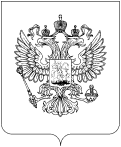 Уважаемый Александр Васильевич!	На основании пп. 7, 8 ст. 47 Федерального закона от 12.06.2002 № 67-ФЗ «Об основных гарантиях избирательных прав и права на участие в референдуме граждан Российской Федерации» Управление Федеральной службы по надзору в сфере связи, информационных технологий и массовых коммуникаций по Ростовской области предоставляет перечни муниципальных периодических печатный изданий и муниципальных организаций телерадиовещания города Ростова-на-Дону.Приложение: 1.Перечень муниципальных периодических печатных изданий на 1 л. в 1 экз;                        2.Перечень муниципальных организаций телерадиовещания на 1л. в 1 экз.Исполнитель:  Тел.: Сведения о муниципальных периодических печатных изданиях____________________Сведения о муниципальных организациях телерадиовещания_________________РОСКОМНАДЗОРУПРАВЛЕНИЕ ФЕДЕРАЛЬНОЙ СЛУЖБЫ ПО НАДЗОРУ В СФЕРЕ СВЯЗИ, ИНФОРМАЦИОННЫХ ТЕХНОЛОГИЙ И МАССОВЫХ КОММУНИКАЦИЙПО РОСТОВСКОЙ ОБЛАСТИ(Управление Роскомнадзорапо Ростовской области)Металлургическая ул., д.113/46,г. Ростов-на-Дону, 344029Справочная: (863) 285 08 68; факс  (863) 285 08 78E-mail: rsockanc61@rkn.gov.ru № На Председателю Муниципальной Избирательной комиссиигорода Ростова-на-ДонуА.В. ЛосевуПушкинская  ул., д. 59,г. Ростов-на-Дону,344002Rostov_izbirkom@mail.ru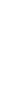 № п/пНаименование периодического печатного изданияТерритория его распространения в соответствии со свидетельством о регистрации средства массовой информацииРегистрационный номер свидетельства о регистрации средства массовой информацииДата выдачи свидетельства о регистрации средства массовой информацииЮридический адрес редакции периодического печатного изданияУчредитель (учредители) периодического печатного издания, редакции печатного издания)Доля (вклад) муниципальных образований в уставном (складочном) капиталеВид выделявшихся бюджетных ассигнований из местного бюджета на её функционированиеОбъем выделявшихся бюджетных ассигнований из местного бюджета на её функционированиеПериодичность выпуска периодического печатного издания Указание на то, что периодическое печатное издание является специализированным1234567891011121Ростов официальныйг. Ростов-на-Дону(Ростовская область)ПИ № 10-386726.04.2001344007, г. Ростов-на-Дону, пер. Соборный, 26Учредитель СМИ- Администрация г. Ростова-на-Дону; учредитель редакции- Муниципальное учреждение" департамент имущественно земельных отношений" города Ростова-на-Дону100%Субсидия на финансовое обеспечение (возмещение затрат) по опубликованию муниципальных правовых актов и иной официальной информации, подлежащей публикации в соответствии с действующим законодательством15 079 900, 00 руб.1 раз в неделюНе является№ п/пНаименование организации телерадиовещанияНаименование выпускаемого этой организацией средства массовой информацииФорма периодического распространения СМИ (телеканал, радиоканал, телепрограмм, радиопрограмма)Территория распространения СМИ в соответствии с лицензией на телевизионное вещание, радиовещаниеРегистрационный номер свидетельства о регистрации средства массовой информацииДата выдачи свидетельства о регистрации средства массовой информацииЮридический адрес организации телерадиовещанияУчредитель (учредители) организации телерадиовещанияДоля (вклад) муниципальных образований в уставном (складочном) капиталеВид выделявшихся бюджетных ассигнований из местного бюджета на их функционированиеОбъем выделявшихся бюджетных ассигнований из местного бюджета на их функционирование Указание на то, что соответствующий телеканал, радиоканал, (телепрограмма, радиопрограмма) являются специализированными123456789101112131нет